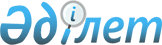 О внесении изменений и дополнений в решение маслихата района Бәйтерек от 26 декабря 2018 года № 28-3 "О районном бюджете на 2019-2021 годы"
					
			Утративший силу
			
			
		
					Решение маслихата района Бәйтерек Западно-Казахстанской области от 13 декабря 2019 года № 40-11. Зарегистрировано Департаментом юстиции Западно-Казахстанской области 20 декабря 2019 года № 5900. Утратило силу решением маслихата района Бәйтерек Западно-Казахстанской области от 20 февраля 2020 года № 44-4
      Сноска. Утратило силу решением маслихата района Бәйтерек Западно-Казахстанской области от 20.02.2020 № 44-4 (вводится в действие со дня первого официального опубликования).
      В соответствии с Бюджетным кодексом Республики Казахстан от 4 декабря 2008 года и Законом Республики Казахстан "О местном государственном управлении и самоуправлении в Республике Казахстан" от 23 января 2001 года районный маслихат РЕШИЛ:
      1. Внести в решение маслихата района Бәйтерек от 26 декабря 2018 года № 28 - 3 "О районном бюджете на 2019-2021 годы" (зарегистрированное в Реестре государственной регистрации нормативных правовых актов № 5502, опубликованное 16 января 2019 года в Эталонном контрольном банке нормативных правовых актов Республики Казахстан) следующие изменения и дополнения:
      пункт 1 изложить в следующей редакции:
      "1. Утвердить районный бюджет на 2019-2021 годы согласно приложениям 1, 2 и 3 соответственно, в том числе на 2019 год в следующих объемах:
      1) доходы – 11 375 822 тысячи тенге:
      налоговые поступления – 2 094 735 тысяч тенге;
      неналоговые поступления – 12 176 тысяч тенге;
      поступления от продажи основного капитала – 119 612 тысяч тенге;
      поступления трансфертов – 9 149 299 тысяч тенге;
      2) затраты – 11 404 179 тысяч тенге;
      3) чистое бюджетное кредитование – 249 123 тысячи тенге:
      бюджетные кредиты – 356 268 тысяч тенге;
      погашение бюджетных кредитов – 107 145 тысяч тенге;
      4) сальдо по операциям с финансовыми активами – 30 015 тысяч тенге:
      приобретение финансовых активов – 30 015 тысяч тенге;
      поступления от продажи финансовых активов государства – 0 тенге;
      5) дефицит (профицит) бюджета – - 307 495 тысяч тенге;
      6) финансирование дефицита (использование профицита) бюджета – 307 495 тысяч тенге:
      поступление займов – 356 025 тысяч тенге;
      погашение займов – 257 145 тысяч тенге;
      используемые остатки бюджетных средств – 208 615 тысяч тенге.";
      в пункте 3:
      в подпункте 1):
      абзац первый изложить в следующей редакции:
      "1) учесть в районном бюджете на 2019 год поступление целевых трансфертов и кредитов из республиканского бюджета в общей сумме 4 090 716 тысяч тенге:";
      абзац шестой изложить в следующей редакции:
      "на увеличение норм обеспечения инвалидов обязательными гигиеническими средствами – 12 834 тысячи тенге;";
      абзац тринадцатый изложить в следующей редакции:
      "на электроснабжение и газоснабжение сектора жилищной застройки северо-западной части села Дарьинское – 112 234 тысячи тенге;";
      абзац девятнадцатый изложить в следующей редакции:
      "на увеличение оплаты труда учителей и педагогов-психологов организаций начального, основного и общего среднего образования – 688 620 тысяч тенге.";
      в подпункте 2):
      абзац первый изложить в следующей редакции:
      "2) учесть в районном бюджете на 2019 год поступление целевых трансфертов из областного бюджета в общей сумме 991 059 тысяч тенге:
      абзац третий исключить:
      абзац седьмой изложить в следующей редакции:
      "на проведение противоэпизоотических мероприятий – 15 199 тысяч тенге;";
      абзац тринадцатый изложить в следующей редакции:
      "на строительство водопровода в селе Трекино – 79 695 тысяч тенге;";
      абзац четырнадцатый изложить в следующей редакции:
      "на реконструкцию водопровода в селе Достық – 82 890 тысяч тенге;";
      абзац двадцатый изложить в следующей редакции:
      "установка и сервисное обслуживание 81 управляемой и 162 стационарных видеокамер интеллектуальной системы видеонаблюдения SuncarSmartCity – 81 686 тысяч тенге;";
      дополнить абзацем двадцать первым следующего содержания:
      "строительство 23-х одноэтажных одноквартирных жилых домов в мкр Мунайшы в селе Калининское – 57 408 тысяч тенге;";
      дополнить абзацем двадцать вторым следующего содержания:
      "строительство двух двухэтажных двенадцати квартирных жилых домов в селе Калининское (дом№1, №2) – 20 437 тысяч тенге;";
      дополнить абзацем двадцать третьим следующего содержания:
      "строительство 2-х двухэтажных двенадцати квартирных жилых домов в селе Калининское (инфраструктура и благоустройство) – 45 386 тысяч тенге.";
      приложение 1 к указанному решению изложить в новой редакции согласно приложению к настоящему решению.
      2. Руководителю аппарата маслихата района (Терехов Г.А.) обеспечить государственную регистрацию данного решения в органах юстиции.
      3. Настоящее решение вводится в действие с 1 января 2019 года. Районный бюджет на 2019 год
					© 2012. РГП на ПХВ «Институт законодательства и правовой информации Республики Казахстан» Министерства юстиции Республики Казахстан
				
      Председатель сессии 

С. Голубева

      Секретарь районного маслихата 

Р. Исмагулов
Приложение
к решению маслихата района 
Бәйтерек 
от 13 декабря 2019 года №40-11Приложение 1
к решению маслихата района
Бәйтерек 
от 26 декабря 2018 года №28-3
Категория
Категория
Категория
Категория
Категория
Категория
Сумма тысяч тенге
Класс
Класс
Класс
Класс
Класс
Сумма тысяч тенге
Подкласс
Подкласс
Подкласс
Подкласс
Сумма тысяч тенге
Специфика
Специфика
Специфика
Сумма тысяч тенге
Наименование
Сумма тысяч тенге
1) Доходы
11 375 822
1
Налоговые поступления
2 094 735
01
Подоходный налог 
604 476
2
Индивидуальный подоходный налог 
604 476
03
Социальный налог
581 482 
1
Социальный налог
581 482
04
Налоги на собственность
861 267
1
Налоги на имущество
803 270
3
Земельный налог
4 928
4
Налог на транспортные средства
39 259
5
Единый земельный налог
13 810
05
Внутренние налоги на товары, работы и услуги
39 170
2
Акцизы
4 000
3
Поступления за использование природных и других ресурсов
21 255
4
Сборы за ведение предпринимательской и профессиональной деятельности
13 075
5
Налог на игорный бизнес
840
08
Обязательные платежи, взимаемые за совершение юридически значимых действий и (или) выдачу документов уполномоченными на то государственными органами или должностными лицами
8 340
1
Государственная пошлина
8 340
2
Неналоговые поступления
12 176
01
Доходы от государственной собственности
4 560
5
Доходы от аренды имущества, находящегося в государственной собственности
4 067
7
Вознаграждения по кредитам, выданным из государственного бюджета
453
9
Прочие доходы от государственной собственности
40
04
Штрафы, пени, санкции, взыскания, налагаемые государственными учреждениями, финансируемые из государственного бюджета, а также содержащимися и финансируемые из бюджета (сметы расходов) Национального Банка Республики Казахстан
2 316
1
Штрафы, пени, санкции, взыскания, налагаемые государственными учреждениями, финансируемые из государственного бюджета, а также содержащимися и финансируемые из бюджета (сметы расходов) Национального Банка Республики Казахстан, за исключением поступлений от организаций нефтяного сектора и в Фонд компенсации потерпевших
2 316
06
Прочие неналоговые поступления
5 300
1
Прочие неналоговые поступления
5 300
3
Поступления от продажи основного капитала
119 612
01
Продажа государственного имущества, закрепленного за государственными учреждениями
17 325
1
Продажа государственного имущества, закрепленного за государственными учреждениями
17 325
03
Продажа земли и нематериальных активов
102 287
1
Продажа земли
90 753
2
Продажа нематериальных активов
11 534
4
Поступления трансфертов
9 149 299
02
Трансферты из вышестоящих органов государственного управления
9 149 299
2
Трансферты из областного бюджета
9 149 299
Функциональная группа
Функциональная группа
Функциональная группа
Функциональная группа
Функциональная группа
Функциональная группа
Сумма тысяч тенге
Функциональная подгруппа
Функциональная подгруппа
Функциональная подгруппа
Функциональная подгруппа
Функциональная подгруппа
Сумма тысяч тенге
Администратор бюджетных программ
Администратор бюджетных программ
Администратор бюджетных программ
Администратор бюджетных программ
Сумма тысяч тенге
Программа
Программа
Программа
Сумма тысяч тенге
Подпрограмма
Подпрограмма
Сумма тысяч тенге
Наименование
Сумма тысяч тенге
2) Затраты 
11 404 179
01
Государственные услуги общего характера
525 736
1
Представительные, исполнительные и другие органы, выполняющие общие функции государственного управления
405 690
112
Аппарат маслихата района (города областного значения)
21 881
001
Услуги по обеспечению деятельности маслихата района (города областного значения)
21 881
122
Аппарат акима района (города областного значения)
129 655
001
Услуги по обеспечению деятельности акима района (города областного значения)
125 875
009
Капитальные расходы подведомственных государственных учреждений и организаций
3 780
123
Аппарат акима района в городе, города районного значения, поселка, села, сельского округа
254 154
001
Услуги по обеспечению деятельности акима района в городе, города районного значения, поселка, села, сельского округа
254 154
2
Финансовая деятельность 
694
459
Отдел экономики и финансов района (города областного значения)
694
003
Проведение оценки имущества в целях налогообложения
228
010
Приватизация, управление коммунальным имуществом, постприватизационная деятельность и регулирование споров, связанных с этим
466
9
Прочие государственные услуги общего характера
119 352
458
Отдел жилищно-коммунального хозяйства, пассажирского транспорта и автомобильных дорог района (города областного значения)
41 522
001
Услуги по реализации государственной политики на местном уровне в области жилищно-коммунального хозяйства, пассажирского транспорта и автомобильных дорог 
32 596
013
Капитальные затраты государственного органа
5 830
113
Целевые текущие трансферты из местных бюджетов
3 096
459
Отдел экономики и финансов района (города областного значения)
77 830
001
Услуги по реализации государственной политики в области формирования и развития экономической политики, государственного планирования, исполнения бюджета и управления коммунальной собственностью района (города областного значения)
45 410
015
Капитальные расходы государственного органа
6 140
113
Целевые текущие трансферты из местных бюджетов
26 280
02
Оборона
18 387
1
Военные нужды
4 307
122
Аппарат акима района (города областного значения)
4 307
005
Мероприятия в рамках исполнения всеобщей воинской обязанности
4 307
2
Организация работы по чрезвычайным ситуациям
14 080
122
Аппарат акима района (города областного значения)
14 080
007
Мероприятия по профилактике и тушению степных пожаров районного (городского) масштаба, а также пожаров в населенных пунктах, в которых не созданы органы государственной противопожарной службы
14 080
04
Образование
5 956 651
1
Дошкольное воспитание и обучение
319 382
464
Отдел образования района (города областного значения)
319 382
009
Обеспечение деятельности организаций дошкольного воспитания и обучения
266 606
040
Реализация государственного образовательного заказа в дошкольных организациях образования
52 776
2
Начальное, основное среднее и общее среднее образование
5 358 510
123
Аппарат акима района в городе, города районного значения, поселка, села, сельского округа
1 729
005
Организация бесплатного подвоза учащихся до школы и обратно в сельской местности
1 729
457
Отдел культуры, развития языков, физической культуры и спорта района (города областного значения)
58 643
017
Дополнительное образование для детей и юношества по спорту
58 643
464
Отдел образования района (города областного значения)
5 295 138
003
Общеобразовательное обучение
5 102 673
006
Дополнительное образование для детей 
192 465
466
Отдел архитектуры, градостроительства и строительства района (города областного значения)
3 000
021
Строительство и реконструкция объектов начального, основного среднего и общего среднего образования
3 000
9
Прочие услуги в области образования
278 759
464
Отдел образования района (города областного значения)
278 759
001
Услуги по реализации государственной политики на местном уровне в области образования 
43 104
005
Приобретение и доставка учебников, учебно-методических комплексов для государственных учреждений образования района (города областного значения)
183 747
007
Проведение школьных олимпиад, внешкольных мероприятий и конкурсов районного (городского) масштаба
2 717
015
Ежемесячные выплаты денежных средств опекунам (попечителям) на содержание ребенка-сироты (детей-сирот), и ребенка (детей), оставшегося без попечения родителей
18 152
067
Капитальные расходы подведомственных государственных учреждений и организаций
31 039
06
Социальная помощь и социальное обеспечение
898 462
1
Социальное обеспечение
368 123
451
Отдел занятости и социальных программ района (города областного значения)
332 049
005
Государственная адресная социальная помощь
332 049
464
Отдел образования района (города областного значения)
36 074
030
Содержание ребенка (детей), переданного патронатным воспитателям
36 074
2
Социальная помощь
487 138
451
Отдел занятости и социальных программ района (города областного значения)
487 138
002
Программа занятости
239 765
006
Оказание жилищной помощи 
739
007
Социальная помощь отдельным категориям нуждающихся граждан по решениям местных представительных органов
48 209
010
Материальное обеспечение детей-инвалидов, воспитывающихся и обучающихся на дому
2 272
014
Оказание социальной помощи нуждающимся гражданам на дому
112 544
017
Обеспечение нуждающихся инвалидов обязательными гигиеническими средствами и предоставление услуг специалистами жестового языка, индивидуальными помощниками в соответствии с индивидуальной программой реабилитации инвалида
39 458
023
Обеспечение деятельности центров занятости населения
44 151
9
Прочие услуги в области социальной помощи и социального обеспечения
43 201
451
Отдел занятости и социальных программ района (города областного значения)
43 201
001
Услуги по реализации государственной политики на местном уровне в области обеспечения занятости и реализации социальных программ для населения
30 546
011
Оплата услуг по зачислению, выплате и доставке пособий и других социальных выплат
5 758
050
Обеспечение прав и улучшение качества жизни инвалидов в Республике Казахстан
6 897
07
Жилищно-коммунальное хозяйство
1 878 388
1
Жилищное хозяйство
675 355
458
Отдел жилищно-коммунального хозяйства, пассажирского транспорта и автомобильных дорог района (города областного значения)
1 286
003
Организация сохранения государственного жилищного фонда
1 286
466
Отдел архитектуры, градостроительства и строительства района (города областного значения)
674 069
003
Проектирование и (или) строительство, реконструкция жилья коммунального жилищного фонда
474 991
004
Проектирование, развитие и (или) обустройство инженерно-коммуникационной инфраструктуры
199 078
2
Коммунальное хозяйство
1 176 338
458
Отдел жилищно-коммунального хозяйства, пассажирского транспорта и автомобильных дорог района (города областного значения)
3 694
012
Функционирование системы водоснабжения и водоотведения
3 694
466
Отдел архитектуры, градостроительства и строительства района (города областного значения)
1 172 644
058
Развитие системы водоснабжения и водоотведения в сельских населенных пунктах
1 172 644
3
Благоустройство населенных пунктов
26 695
123
Аппарат акима района в городе, города районного значения, поселка, села, сельского округа
4 735
008
Освещение улиц населенных пунктов
550
011
Благоустройство и озеленение населенных пунктов
4 185
458
Отдел жилищно-коммунального хозяйства, пассажирского транспорта и автомобильных дорог района (города областного значения)
21 960
015
Освещение улиц в населенных пунктах
14 489
016
Обеспечение санитарии населенных пунктов
0
018
Благоустройство и озеленение населенных пунктов
7 471
08
Культура, спорт, туризм и информационное пространство
652 223
1
Деятельность в области культуры
426 443
457
Отдел культуры, развития языков, физической культуры и спорта района (города областного значения)
426 443
003
Поддержка культурно-досуговой работы
426 443
2
Спорт
12 935
457
Отдел культуры, развития языков, физической культуры и спорта района (города областного значения)
12 935
009
Проведение спортивных соревнований на районном (города областного значения) уровне
8 035
010
Подготовка и участие членов сборных команд района (города областного значения) по различным видам спорта на областных спортивных соревнованиях
4 900
3
Информационное пространство
171 152
456
Отдел внутренней политики района (города областного значения)
16 869
002
Услуги по проведению государственной информационной политики 
16 869
457
Отдел культуры, развития языков, физической культуры и спорта района (города областного значения)
154 283
006
Функционирование районных (городских) библиотек
153 783
007
Развитие государственного языка и других языков народа Казахстана
500
9
Прочие услуги по организации культуры, спорта, туризма и информационного пространства
41 693
456
Отдел внутренней политики района (города областного значения)
27 060
001
Услуги по реализации государственной политики на местном уровне в области информации, укрепления государственности и формирования социального оптимизма граждан
15 865
003
Реализация мероприятий в сфере молодежной политики
11 195
457
Отдел культуры, развития языков, физической культуры и спорта района (города областного значения)
14 633
001
Услуги по реализации государственной политики на местном уровне в области культуры, развития языков, физической культуры и спорта
14 633
10
Сельское, водное, лесное, рыбное хозяйство, особо охраняемые природные территории, охрана окружающей среды и животного мира, земельные отношения
186 043
1
Сельское хозяйство
118 674
462
Отдел сельского хозяйства района (города областного значения)
23 559 
001
Услуги по реализации государственной политики на местном уровне в сфере сельского хозяйства 
23 559
473
Отдел ветеринарии района (города областного значения)
95 115
001
Услуги по реализации государственной политики на местном уровне в сфере ветеринарии
17 946
006
Организация санитарного убоя больных животных
793
007
Организация отлова и уничтожения бродячих собак и кошек
4 542
010
Проведение мероприятий по идентификации сельскохозяйственных животных
2 119
011
Проведение противоэпизоотических мероприятий
69 049
047
Возмещение владельцам стоимости обезвреженных (обеззараженных) и переработанных без изъятия животных, продукции и сырья животного происхождения, представляющих опасность для здоровья животных и человека
666
6
Земельные отношения
19 779
463
Отдел земельных отношений района (города областного значения)
19 779
001
Услуги по реализации государственной политики в области регулирования земельных отношений на территории района (города областного значения)
19 029
006
Землеустройство, проводимое при установлении границ районов, городов областного значения, районного значения, сельских округов, поселков, сел
750
9
Прочие услуги в области сельского, водного, лесного, рыбного хозяйства, охраны окружающей среды и земельных отношений
47 590
459
Отдел экономики и финансов района (города областного значения) 
47 590
099
Реализация мер по оказанию социальной поддержки специалистов 
47 590
11
Промышленность, архитектурная, градостроительная и строительная деятельность
20 447
2
Архитектурная, градостроительная и строительная деятельность
20 447
466
Отдел архитектуры, градостроительства и строительства района (города областного значения)
20 447
001
Услуги по реализации государственной политики в области строительства, улучшения архитектурного облика городов, районов и населенных пунктов области и обеспечению рационального и эффективного градостроительного освоения территории района (города областного значения)
16 495
013
Разработка схем градостроительного развития территорий района, генеральных планов городов районного значения (областного) значения, поселков и иных насланных пунктов
3 952
12
Транспорт и коммуникации
542 923
1
Автомобильный транспорт
538 682
458
Отдел жилищно-коммунального хозяйства, пассажирского транспорта и автомобильных дорог района (города областного значения)
538 682
023
Обеспечение функционирования автомобильных дорог 
476 257
045
Капитальный и средний ремонт автомобильных дорог районного значения и улиц населенных пунктов
62 425
9
Прочие услуги в сфере транспорта и коммуникаций
4 241
458
Отдел жилищно-коммунального хозяйства, пассажирского транспорта и автомобильных дорог района (города областного значения)
4 241
037
Субсидирование пассажирских перевозок по социально значимым городским (сельским), пригородным и внутрирайонным сообщениям
4 241
13
Прочие
226 001
3
Поддержка предпринимательской деятельности и защита конкуренции
11 952
469
Отдел предпринимательства района (города областного значения)
11 952
001
Услуги по реализации государственной политики на местном уровне в области развития предпринимательства 
11 952
9
Прочие
214 049
458
Отдел жилищно-коммунального хозяйства, пассажирского транспорта и автомобильных дорог района (города областного значения)
135 478
040
Реализация мер по содействию экономическому развитию регионов в рамках Программы развития регионов до 2020 года
53 792 
096
Выполнение государственных обязательств по проектам государственно-частного партнерства
81 686
459
Отдел экономики и финансов района (города областного значения)
78 571
012
Резерв местного исполнительного органа района (города областного значения) 
39 026
026
Целевые текущие трансферты бюджета города районного значения, села, поселке, сельского округа, на повышение заработной платы отдельных категорий гражданских служащих, работников организаций, содержащихся за счет средств государственного бюджета, работников казенных предприятий в связи с изменением размера минимальной заработной платы 
27 014
066
Целевые текущие трансферты бюджета города районного значения, села, поселке, сельского округа, на увелечение заработной плату отдельных категорий административных государственных служащих
12 531
14
Обслуживание долга
247
1
Обслуживание долга
247
459
Отдел экономики и финансов района (города областного значения)
247
021
Обслуживание долга местных исполнительных органов по выплате вознаграждений и иных платежей по займам из областного бюджета
247
15
Трансферты
498 671
1
Трансферты
498 671
459
Отдел экономики и финансов района (города областного значения)
498 671
006
Возврат неиспользованных (недоиспользованных) целевых трансфертов
2 153
024
Целевые текущие трансферты из нижестоящего бюджета на компенсацию потерь вышестоящего бюджета в связи с изменением законодательства
335 931
038
Субвенции
135 865
051
Трансферты органам местного самоуправления
24 722
3) Чистое бюджетное кредитование
249 123
Бюджетные кредиты
356 268
10
Сельское, водное, лесное, рыбное хозяйство, особо охраняемые природные территории, охрана окружающей среды и животного мира, земельные отношения
356 268
9
Прочие услуги в области сельского, водного, лесного, рыбного хозяйства, охраны окружающей среды и земельных отношений
356 268
459
Отдел экономики и финансов района (города областного значения)
356 268
018
Бюджетные кредиты для реализации мер социальной поддержки специалистов
356 268
Категория
Категория
Категория
Категория
Категория
Категория
Сумма тысяч тенге
Класс
Класс
Класс
Класс
Класс
Сумма тысяч тенге
Подкласс
Подкласс
Подкласс
Подкласс
Сумма тысяч тенге
Специфика
Специфика
Специфика
Сумма тысяч тенге
Наименование
Сумма тысяч тенге
5
Погашение бюджетных кредитов
107 145
01
Погашение бюджетных кредитов
107 145
1
Погашение бюджетных кредитов, выданных из государственного бюджета
107 145
Функциональная группа
Функциональная группа
Функциональная группа
Функциональная группа
Функциональная группа
Функциональная группа
Сумма тысяч тенге
Функциональная подгруппа
Функциональная подгруппа
Функциональная подгруппа
Функциональная подгруппа
Функциональная подгруппа
Сумма тысяч тенге
Администратор бюджетных программ
Администратор бюджетных программ
Администратор бюджетных программ
Администратор бюджетных программ
Сумма тысяч тенге
 Программа
 Программа
 Программа
Сумма тысяч тенге
Подпрограмма
Подпрограмма
Сумма тысяч тенге
Наименование
Сумма тысяч тенге
4) Сальдо по операциям с финансовыми активами
30 015
Приобретение финансовых активов
30 015
13
Прочие
30 015
9
Прочие
30 015
458
Отдел жилищно-коммунального хозяйства, пассажирского транспорта и автомобильных дорог района (города областного значения)
30 015
065
Формирование или увеличение уставного капитала юридических лиц
30 015
Категория
Категория
Категория
Категория
Категория
Категория
Сумма тысяч тенге
Класс
Класс
Класс
Класс
Класс
Сумма тысяч тенге
Подкласс
Подкласс
Подкласс
Подкласс
Сумма тысяч тенге
Специфика
Специфика
Специфика
Сумма тысяч тенге
Наименование
Сумма тысяч тенге
6
Поступления от продажи финансовых активов государства
0
01
Поступления от продажи финансовых активов государства
0
2
Поступления от продажи финансовых активов за пределами страны
0
5) Дефицит (профицит) бюджета
-307 495
6) Финансирование дефицита (использование профицита) бюджета
307 495
7
Поступления займов
356 025
01
Внутренние государственные займы
356 025
2
Договоры займа
356 025
Функциональная группа
Функциональная группа
Функциональная группа
Функциональная группа
Функциональная группа
Функциональная группа
Сумма тысяч тенге
Функциональная подгруппа
Функциональная подгруппа
Функциональная подгруппа
Функциональная подгруппа
Функциональная подгруппа
Сумма тысяч тенге
Администратор бюджетных программ
Администратор бюджетных программ
Администратор бюджетных программ
Администратор бюджетных программ
Сумма тысяч тенге
 Программа
 Программа
 Программа
Сумма тысяч тенге
Подпрограмма
Подпрограмма
Сумма тысяч тенге
Наименование
Сумма тысяч тенге
16
Погашение займов
257 145
1
Погашение займов
257 145
459
Отдел экономики и финансов района (города областного значения)
257 145
005
Погашение долга местного исполнительного органа перед вышестоящим бюджетом
257 145
Категория
Категория
Категория
Категория
Категория
Категория
Сумма тысяч тенге
Класс
Класс
Класс
Класс
Класс
Сумма тысяч тенге
Подкласс
Подкласс
Подкласс
Подкласс
Сумма тысяч тенге
Специфика
Специфика
Специфика
Сумма тысяч тенге
Наименование
Сумма тысяч тенге
8
Используемые остатки бюджетных средств
208 615
01
Остатки бюджетных средств
208 615
1
Свободные остатки бюджетных средств
208 615